Souhlas rodičů s účastí dítěte na Noci deskových her 
(8. 4. – 9. 4. 2022)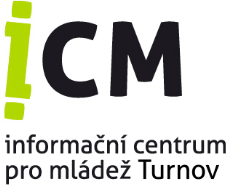 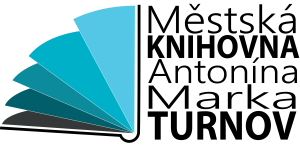 Vyplněný formulář můžete odevzdat na dětském oddělení Městské knihovny Antonína Marka či v ICM v suterénu knihovny. 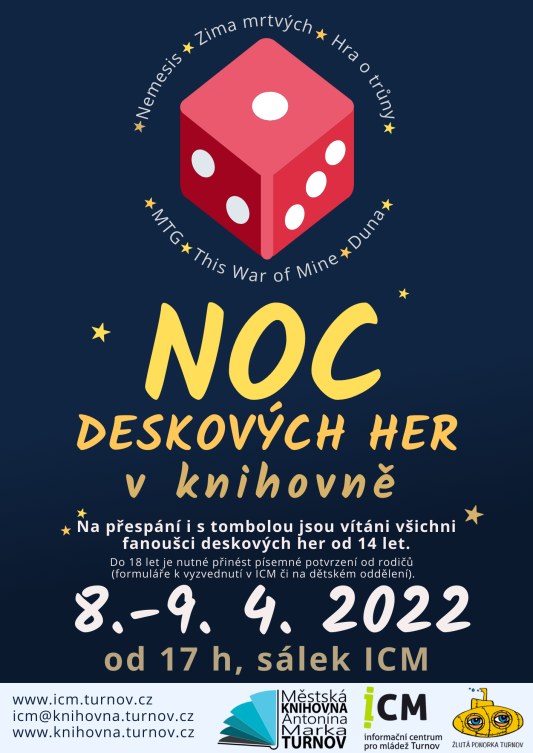  Jméno, příjmení - rodiče/ů nebo zákonných zástupcůBydliště (adresa) Rodič/e mladistvého (jméno, příjmení mladistvého) Telefon na mobil (na rodiče či zákonné zástupce)Uvedení údajů o mladistvém:Alergie a léky (uveďte nebo proškrtněte)Specifické potřeby a omezení (uveďte nebo proškrtněte)Jsem si vědom/a, že organizátor, Městská knihovna Antonína Marka v Turnově, nebo jakýkoli jiný subjekt podílející se na organizaci Noci deskových her, nepřebírají zodpovědnost za tohoto nezletilého nebo za možné škody jím způsobené.Chápu, že minimální doporučený věk pro účast na této akci je 14 let.V prostoru knihovny bude vyhrazené místo k spánku, večerka na akci bude dobrovolná. Účastníci mohou přinést nějakou dobrůtku na občerstvení pro všechny. Menší občerstvení bude zajištěno. S sebou spacák a karimatku, kartu zdravotní pojišťovny.Se svými dotazy se můžete obrátit na organizátora akce:Lucie ZoulováTelefon: 481 313 177 (po-čt 13:00 – 17:00, pá 12:00 – 16:00)E-mail: icm@knihovna.turnov.cz Web: https://icm.turnov.cz/ Svým podpisem souhlasím/e s účastí mladistvého na Noci deskových her (8. 4. 2022 od 17:00 – 9. 4. 2022 do 12:00) za výše uvedených podmínek. Zároveň rodič výslovně souhlasí s tím, aby pořadatel bezúplatně pořizoval zvukový a obrazový záznam akce, včetně podobizen účastníků a souhlasí se zveřejněním takových záznamů na internetových stránkách knihovny a k další propagaci. __________ 	_______ 	________________místo 	          datum		 podpis rodičů/zákonných zástupců__________	 _______	 __________________místo               datum 		podpis organizátora